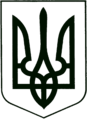        САХНОВЩИНСЬКА СЕЛИЩНА РАДАКРАСНОГРАДСЬКОГО РАЙОНУ ХАРКІВСЬКОЇ ОБЛАСТІВІДДІЛ ОСВІТИ, КУЛЬТУРИ, МОЛОДІ ТА СПОРТУНАКАЗ28.03.2022                                      Сахновщина                                          №  41Про внесення змін до наказу  № 185  від 19.10.2021 року «Про початок опалювального сезону 2021-2022 років в  закладах освіти, культури, молоді та спорту Сахновщинської селищної ради».	Згідно рішення Постійно діючої адміністративної колегії Антимонопольного комітету України №1179-р/пк-пз від 20.01.2022, Національним стандартом України ДСТУ 7146:2010 "Вугілля кам'яне та антрацит для побутових потреб, Технічні умови" передбачено використання для побутових потреб вугілля марок Д, ДГ, Г, П, А та Ж згідно з ДСТУ 3472 Донецького та Львівсько - Волинського басейну, з розмірами кусків згідно з ГОСТ 19242, а також вугілля, що імпортують, якщо воно за класифікаційними показниками відповідає ДСТУ 3472, а за розміром кусків (крім 6-100 мм) - ГОСТ 19242. Слід зазначити, що відповідно до наказу ДП "Український науково-дослідний і навчальний центр проблем стандартизації, сертифікації та якості". Про скасування національних стандартів, які розроблені на основі міждержавних стандартів, що розроблені до 1992 року та міждержавних стандартів в Україні, що розроблені до 1992 року та міждержавних стандартів в Україні, що розроблені до 1992 року від 14.12.2015 року № 185 прийнято рішення скасувати повністю ГОСТ 19242-73 з 01.01.2019 року. Національним стандартом України "Вугілля кам'яне та антрацит для побутових потреб" - ДСТУ 7146:2010 (надалі – Стандарт) передбачено використання для побутових потреб вугілля марок Д, ДГ, Г, П, А та Ж згідно з ДСТУ 3472 Донецького та Львівсько- Волинського басейну, з розмірами кусків згідно з ГОСТ 19242, а також вугілля, що імпортують, якщо воно за класифікаційними показниками відповідає ДСТУ 3472, а за розміром кусків – ГОСТ 19242. Таким чином, чинним ДСТУ 7146:2010 передбачене  вугілля кам’яне ДГ, Г.У зв’язку з зміною назви марки вугілля, які відбулись,  при списанні закладами освіти  вугілля марки ДГ 13-100, ДГР 13-100 та марки Г 0-100 змінюється тільки назва марки вугілля кам’яного, ДГ (ДГ 13-100, ДГР 13-100),  Г ( Г0-100),  а норма  витрати залишається не змінною,  наказую: 1. У додатку 1 наказу № 185  від 19.10.2021 року «Про початок опалювального сезону 2021-2022 років в  закладах освіти, культури, молоді та спорту Сахновщинської селищної ради» замінит слова ДГ 13-100  на ДГ ( ДГ 13-100); ДГР 13-100  на ДГ(ДГР 13-100) ; Г0-100 на Г ( Г0-100).  	2. Бухгалтеру централізованої бухгалтерії відділу освіти, культури, молоді та спорту Марині ВИННИК  проводити списання вугілля згідно з доведеними нормами (додаток 1).							                  									25 числа кожного місяця	3.  Контроль за виконанням наказу  залишаю за собою..Начальник ВОКМС                                                          Григорій ПЕРКІН  Візи: Головний спеціаліст  ВОКМС                                    Наталія ПРИХОДЬКОЮрист      ВОКМС                                                       Віта  СІДОРОВА	З наказом  начальника відділу освіти, культури, молоді та спорту  від   	28.03..2022 № 265 ознайомлені:Паламаренко С.Г.  2Дубова О.Ю.  3Білик І.В.4Перець С.Ф.5Косточка В.О.  6Жага Н.В.7 Завалій Л.В.8Черняк Г.Г.9Пожога С.І.10Дубинець Л.М.11	12Діденко Т.О.Винник М.О.